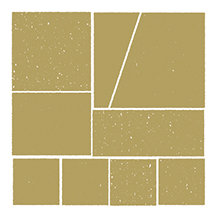 御　法　事　申　込　書 　　 申込日　　令和　　　年　　　月　　　日（　　 ）※お申し込み後、当院より最終調整のためお電話いたしますので、ご連絡可能な時間を必ずお知らせください。浄土真宗本願寺派 聞光山 照恩寺TEL：042-341-2935　FAX：042-347-4122　Email：info@shouonji.jp申込者（施主）申込者（施主）申込者（施主）申込者（施主）ふ り が な氏 　　名ご住所（連絡先）〒　　　　　　 　　　　　　　　TEL　　　　 （　　　　　）〒　　　　　　 　　　　　　　　TEL　　　　 （　　　　　）〒　　　　　　 　　　　　　　　TEL　　　　 （　　　　　）御法事について御法事について御法事について御法事について希望日令和　　　　　年　　　　　　月　　　　　日（　　　　　）令和　　　　　年　　　　　　月　　　　　日（　　　　　）令和　　　　　年　　　　　　月　　　　　日（　　　　　）時　間１０：００１２：００１４：００会　場照恩寺自宅その他（　　　　　　　　　）内　容（　　　　　）回忌４９日忌・１００日忌その他（　　　　　　　　　）ご連絡可能な時間をお知らせください。（　　　　　　：　　　　　　） ～ （　　　　　：　　　　　　）ご連絡可能な時間をお知らせください。（　　　　　　：　　　　　　） ～ （　　　　　：　　　　　　）ご連絡可能な時間をお知らせください。（　　　　　　：　　　　　　） ～ （　　　　　：　　　　　　）ご連絡可能な時間をお知らせください。（　　　　　　：　　　　　　） ～ （　　　　　：　　　　　　）